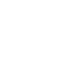 НОВООДЕСЬКА МІСЬКА РАДАМИКОЛАЇВСЬКОЇ ОБЛАСТІР І Ш Е Н Н ЯКеруючись пунктом 34 частини 1 статті 26 Закону України «Про місцеве самоврядування в Україні»,відповідно статей 12, 93, 122-124, 134, 186 пункту 24 розділу Х «Перехідних положень» Земельного кодексу України, статей 4, 5 Закону України «Про оренду землі», статей 25, 50 Закону України «Про землеустрій», розглянувши клопотання гр. Верескуна А.Д. щодо надання дозволу на розробку проекту землеустрою щодо відведення земельної ділянки в оренду для сінокосіння й випасання худоби площею 29,7189 га (кадастровий номер 4824810000:19:000:0129) із земель запасу Новоодеської міської ради Миколаївського району Миколаївської області,враховуючи рекомендації постійної комісіїз питань аграрно-промислового розвитку та екології,  міська рада В И Р І Ш И Л А : 1. Надати дозвіл громадянину Верескуну Анатолію Дмитровичу на розробку проекту землеустрою щодо відведення земельної ділянки в оренду для сінокосіння й випасання худоби площею 29,7189 га (кадастровий номер 4824810000:19:000:0129) із земель запасу Новоодеської міської ради Миколаївського району Миколаївської області.  2. Рекомендувати гр. Верескуну А.Д. замовити проект землеустрою щодо відведення земельної ділянки в землевпорядній організації, яка має ліценцію на проведення робіт із землеустрою. 3. Розроблений проект землеустрою подати на затвердження до Новоодеської міської ради.4. Контроль за виконання цього рішення покласти на постійну комісію з питань аграрно-промислового розвитку та екології.Міський голова				Олександр ПОЛЯКОВВід 17.09.2021 р. № 24м. Нова ОдесаХІІІ сесія восьмого скликанняПро надання дозволу  гр. Верескуну А.Д. на розробку проекту землеустрою щодо відведення земельної ділянки в оренду